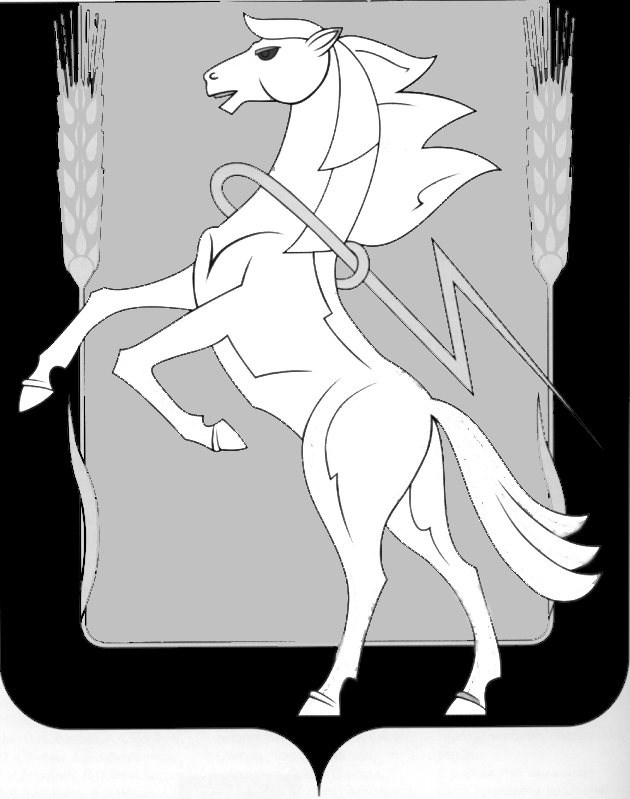 Совет депутатов  Мирненского сельского поселенияСосновского муниципального района Челябинской областитретьего созываР Е Ш Е Н И Е От 13 апреля 2018 год  №08О  нормативах формирования расходов  бюджетаМирненского  сельского поселения  на оплату трудадепутатов, выборных должностных лиц местного самоуправления,осуществляющих свои полномочия на постоянной основе, и муниципальных служащих    В соответствии со статьей 136 Бюджетного кодекса Российской Федерации, Постановлением Правительства Челябинской области № 673-П от 20.12.2017г. « О нормативах формирования расходов местных бюджетов на оплату труда депутатов, выборных должностных лиц местного самоуправления, осуществляющих свои полномочия на постоянной основе, и муниципальных служащих на 2018 год» Совет  депутатов  Мирненского сельского поселения  третьего созыва РЕШАЕТ: 1. Утвердить прилагаемые нормативы формирования расходов бюджета                                сельского поселения  на оплату труда депутатов, выборных должностных лиц местного самоуправления, осуществляющих свои полномочия на постоянной основе, и муниципальных служащих. 2. Признать утратившим силу решение Совета депутатов Мирненского сельского поселения от 06.02.2017 г. №01.2. Настоящее решение обнародовать путем размещения на информационных стендах в общественных местах и на официальном сайте  Мирненского сельского поселения в сети Интернет.3. Направить данное решение Главе Мирненского сельского поселения для подписания.4. Настоящее решение  вступает в силу со дня его утверждения и распространяет свое действие на правоотношения, возникшие с  01 января 2018 года.Председатель Совета депутатов Мирненского сельского поселения                                                           Н.А. Гузь        Глава  Мирненскогосельского поселения                                                                                   В.Г.Григорьев                                                                       Приложение к решению Совета депутатов                                               Мирненского сельского поселения №08 от 13 апреля  2018 года                                                                       Нормативы формирования расходов  бюджета  Мирненского  сельского поселения  на оплату труда депутатов, выборных должностных лиц местного самоуправления,осуществляющих свои полномочия на постоянной основе,и муниципальных служащих 1. Нормативы формирования расходов  бюджета  Мирненского сельского поселения  на оплату труда депутатов, выборных должностных лиц местного самоуправления, осуществляющих свои полномочия на постоянной основе, включают в себя нормативы размеров денежного вознаграждения депутатов, выборных должностных лиц местного самоуправления, осуществляющих свои  полномочия на постоянной основе.2.  Нормативы размеров денежного вознаграждения  депутатов, выборных должностных лиц местного самоуправления, осуществляющих свои полномочия на постоянной основе устанавливаются согласно приложению 1.3. Нормативы размеров должностных окладов муниципальных служащих органов местного самоуправления Мирненского сельского поселения  устанавливаются согласно приложению 2.4. Денежное содержание муниципальных служащих состоит из нормативов размеров составных частей денежного содержания муниципальных служащих.5. Составными частями денежного содержания муниципальных служащих являются:1) должностной оклад;2) ежемесячная надбавка за выслугу лет;3) ежемесячная надбавка за особые условия муниципальной службы;4) ежемесячный оклад за классный чин муниципальных служащих; 5) ежемесячное денежное поощрение;6) премия за выполнение особо важного и сложного задания;7) единовременная выплата при предоставлении ежегодного оплачиваемого отпуска и материальной помощи.Нормативы формирования расходов бюджета  Мирненского  сельского поселения  на денежное содержание муниципальных служащих сверх суммы средств, направляемых для выплаты должностных окладов, в расчете на год включают в себя:- норматив размера ежемесячного денежного поощрения – в размере двенадцати должностных окладов в год;- норматив размера премии за выполнение особо важного и сложного задания – в размере  двух  должностных окладов;- норматив размера  единовременной выплаты  при предоставлении ежегодного оплачиваемого отпуска и материальной помощи – в размере трех  должностных окладов;- нормативы размеров ежемесячной надбавки за выслугу лет на муниципальной службе – в размере трех должностных окладов в год;- нормативы размеров за особые условия муниципальной службы – в размере четырнадцати должностных окладов в год;- нормативы размеров ежемесячного оклада  за классный чин муниципальных служащих – в размере четырех окладов в год согласно приложению 3;6. На денежное вознаграждение депутатов, выборных должностных лиц местного самоуправления, осуществляющих свои полномочия на постоянной основе, и денежное содержание муниципальных служащих начисляется районный коэффициент в размере 1,15.7. Нормативы размеров ежемесячной надбавки муниципальным служащим к должностному окладу за выслугу лет на муниципальной службе составляют:1) при стаже муниципальной службы от 1 года до 5 лет - 10 процентов должностного оклада;2) при стаже муниципальной службы от 5 до 10 лет - 15 процентов должностного оклада;3) при стаже муниципальной службы от 10 до 15 лет - 20 процентов должностного оклада;4) при стаже муниципальной службы свыше 15 лет - 30 процентов должностного оклада.8. Нормативы размеров ежемесячной надбавки муниципальным служащим  за особые условия муниципальной службы составляют:1) для лиц, замещающих высшие муниципальные должности муниципальной службы, - от 150 до 200 процентов должностного оклада;2) для лиц, замещающих главные муниципальные должности муниципальной службы, - от 120 до 150 процентов должностного оклада;3) для лиц, замещающих ведущие муниципальные должности муниципальной службы, - от 90 до 120 процентов должностного оклада;4) для лиц, замещающих старшие муниципальные должности муниципальной службы, - от 60 до 90 процентов должностного оклада;5) для лиц, замещающих младшие муниципальные должности муниципальной службы, - 60 процентов должностного оклада.9. Ежемесячная надбавка муниципальным служащим за работу со сведениями, составляющими государственную тайну, выплачивается в размерах и порядке, установленных нормативными правовыми актами Российской Федерации.10. Норматив  размера ежемесячной надбавки муниципальным служащим за государственные награды Российской Федерации, установленные Указом Президента Российской Федерации от 2 марта 1994 года N 442 "О государственных наградах Российской Федерации" и полученные в период прохождения муниципальной службы, составляет 25 процентов должностного оклада.11. Нормативы размеров ежемесячной надбавки муниципальным служащим за ученую степень составляют:1) за ученую степень кандидата наук - 10 процентов должностного оклада;2) за ученую степень доктора наук - 20 процентов должностного оклада.12. Организацию выполнения настоящего решения возложить на главного бухгалтера администрации Мирненского сельского поселения.Приложение 1Нормативыразмеров денежного вознаграждения депутатов, выборныхдолжностных лиц местного самоуправления, осуществляющихсвои полномочия на постоянной основе <*>1. Для сельских поселений--------------------------------<*> Денежное вознаграждение депутатов, выборных должностных лиц местного самоуправления, осуществляющих свои полномочия на постоянной основе, рассчитывается исходя из должностных окладов, указанных в скобках.Приложение 2Нормативыразмеров должностных окладов муниципальныхслужащих органов местного самоуправлениямуниципальных образований   Мирненского сельского поселения <*>1. Для сельских поселений:<*> Распределение муниципальных образований  Мирненского  сельского поселения по группам в зависимости от численности населения, проживающего на территории муниципального образования:1) сельские поселения:I группа - свыше 10 тыс. человек;II группа - от 5 тыс. человек до 10 тыс. человек;III группа - от 1,5 тыс. человек до 5 тыс. человек;IV группа - до 1,5 тыс. человек.Приложение 3                                                                                                                                                                     Размеры            ежемесячных      надбавок за классный чин муниципальных служащих                                                                                                   Наименование должности    Нормативы размеров денежного       
вознаграждения депутатов, выборных    
должностных лиц местного самоуправления  
сельских поселений, осуществляющих свои  
полномочия на постоянной основе, рублей  Наименование должности    III группаГлава сельского поселения     30 184,00  
(6 470)Наименование должности     Нормативы размеров должностных окладов  
муниципальных служащих органов местного 
самоуправления сельских поселений, рублейНаименование должности     III группаЗаместитель главы сельского    
поселения                      3889Специалист I категории         3452Специалист II категории        3233Специалист                     3134Классный чин муниципальной службыГруппа должностей муниципальной службыРазмер ежемесячной надбавки за классный чин (руб.)Действительный муниципальный советниквысшая1 класс – 42032 класс – 38793 класс - 3555Муниципальный советникглавная1 класс – 32402 класс – 29093 класс - 2592Советник муниципального образованияведущая1 класс – 23722 класс - 1944Советник муниципальной службыстаршая1 класс – 16212 класс -  1296Референт муниципальной службымладшая1075